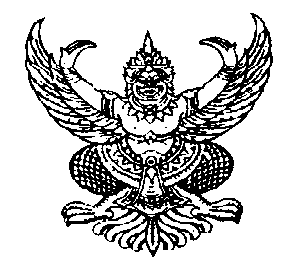 ประกาศราคากลางขององค์การบริหารส่วนตำบลกำแพงเซาเรื่อง  ประกาศราคากลาง โครงการก่อสร้างถนนคอนกรีตเสริมเหล็กสายสวนตอ – สวนพล หมู่ที่ 1---------------------------------------------------		ด้วยองค์การบริหารส่วนตำบลกำแพงเซา   มีความประสงค์จะดำเนินการสอบราคาโครงการก่อสร้างถนนคอนกรีตเสริมเหล็กสายสวนตอ – สวนพล หมู่ที่ 1   วงเงินงบประมาณที่ได้รับจัดสรร  เป็นเงิน   1,094,100.00 บาท (เงินหนึ่งล้านเก้าหมื่นสี่พันหนึ่งร้อยบาทถ้วน)  โดยจะ ก่อสร้างถนนคอนกรีตเสริมเหล็กขนาดผิวจราจร กว้าง 4.00 ม. ยาว 483.00 ม.  หนา 0.15 ม. ไหล่ทางหินคลุกกว้างเฉลี่ยข้างละ 0.50 ม. พื้นที่ผิวจราจรถนนคอนกรีตเสริมเหล็กไม่น้อยกว่า 1,932.00  ตร.ม. รายละเอียด ตามปริมาณงานและแบบแปลนที่กำหนด  ถมหินผุหรือดินลูกรังเสริมถนนและไหล่ทาง พร้อมเกลี่ยแต่งเรียบใช้หินผุหรือดินลูกรัง จำนวน 40 ลูกบาศก์เมตร ฝังท่อระบายน้ำถนนสายสวนพล – สวนตอ หมู่ที่ 1  ขุดรื้อท่อระบายน้ำคอนกรีตเสริมเหล็ก มอก.ชั้น 3 ขนาด 1.00x1.00 เมตร จำนวน 12 ท่อน  ฝังท่อระบายน้ำคอนกรีตเสริมเหล็ก มอก. ชั้น 3 ขนาด 2 – 1.00x1.00 จำนวน 1 จุด ใช้ท่อจำนวน 14.00 ท่อน พร้อมหล่อคอนกรีตรองพื้นท่อขนาด ความกว้าง 3.50 เมตร ยาว 9.00 เมตร หนา 0.10 เมตร และก่อกำแพงกั้นดินเรียงหินยาแนวทั้งสองด้านความกว้าง 1.80 เมตร ยาว 3.50 เมตร พื้นที่ไม่น้อยกว่า 9.46 ตารางเมตร รายละเอียดตามปริมาณงานและแบบแปลนที่กำหนด   ติดตั้งป้ายเหล็กประชาสัมพันธ์โครงการ ตามแบบที่ อบต.กำหนด จำนวน 1 ป้าย  รายละเอียดตามปริมาณงานและแบบแปลนที่กำหนด  งบประมาณ  1,094,100.00 บาท    ราคากลาง  ณ  วันที่  16  เดือน  ธันวาคม   2557  วงเงินงบประมาณที่ได้รับจัดสรร  เป็นเงิน   1,094,100.00 บาท (เงินหนึ่งล้านเก้าหมื่นสี่พันหนึ่งร้อยบาทถ้วน)  ตามแบบสรุปราคากลางงานก่อสร้าง  ถนนซึ่งองค์การบริหารส่วนตำบลกำแพงเซา    ได้ผ่านความเห็นชอบ    จากคณะกรรมการกำหนดราคากลาง        ที่ลงชื่อไว้ในแบบสรุปราคากลางงานก่อสร้างแนบท้ายประกาศฉบับนี้แล้ว องค์การบริหารส่วนตำบลกำแพงเซา จะใช้ราคากลางนี้ประกาศสอบราคาต่อไป		ประกาศให้ทราบโดยทั่วกัน				ประกาศ  ณ วันที่  16   เดือน  ธันวาคม   พ.ศ.  2557ไพเราะ  เอียดบัว(ลงชื่อ).........................................................ผู้ประกาศ(นางสาวไพเราะ  เอียดบัว)นายกองค์การบริหารส่วนตำบลกำแพงเซาตารางแสดงวงเงินงบประมาณที่ได้รับจัดสรรและราคากลางในงานจ้างก่อสร้างชื่อโครงการ 		โครงการก่อสร้างถนนคอนกรีตเสริมเหล็กสายสวนตอ – สวนพล หมู่ที่ 1หน่วยงานเจ้าของโครงการ  องค์การบริหารส่วนตำบลกำแพงเซา    วงเงินงบประมาณที่ได้รับจัดสรรเป็นเงิน       1,094,100.00 บาทลักษณะงานโดยสังเขป	ประเภท    ก่อสร้างถนนคอนกรีตเสริมเหล็กขนาดผิวจราจร กว้าง 4.00 ม. ยาว 483.00 ม.  หนา 0.15 ม. ไหล่ทางหินคลุกกว้างเฉลี่ยข้างละ 0.50 ม. พื้นที่ผิวจราจรถนนคอนกรีตเสริมเหล็กไม่น้อยกว่า 1,932.00  ตร.ม. รายละเอียด ตามปริมาณงานและแบบแปลนที่กำหนด  ถมหินผุหรือดินลูกรังเสริมถนนและไหล่ทาง พร้อมเกลี่ยแต่งเรียบใช้หินผุหรือดินลูกรัง จำนวน 40 ลูกบาศก์เมตร ฝังท่อระบายน้ำถนนสายสวนพล – สวนตอ หมู่ที่ 1  ขุดรื้อท่อระบายน้ำคอนกรีตเสริมเหล็ก มอก.ชั้น 3 ขนาด 1.00x1.00 เมตร จำนวน 12 ท่อน  ฝังท่อระบายน้ำคอนกรีตเสริมเหล็ก มอก. ชั้น 3 ขนาด 2 – 1.00x1.00 จำนวน 1 จุด ใช้ท่อจำนวน 14.00 ท่อน พร้อมหล่อคอนกรีตรองพื้นท่อขนาด ความกว้าง 3.50 เมตร ยาว 9.00 เมตร หนา 0.10 เมตร และก่อกำแพงกั้นดินเรียงหินยาแนวทั้งสองด้านความกว้าง 1.80 เมตร ยาว 3.50 เมตร พื้นที่ไม่น้อยกว่า 9.46 ตารางเมตร รายละเอียดตามปริมาณงานและแบบแปลนที่กำหนด   ติดตั้งป้ายเหล็กประชาสัมพันธ์โครงการ ตามแบบที่ อบต.กำหนด จำนวน 1 ป้าย  รายละเอียดตามปริมาณงานและแบบแปลนที่กำหนด4.  ราคากลางคำนวณ   ณ  วันที่  16  เดือน  ธันวาคม  พ.ศ.  2557   เป็นเงิน   1,094,100.00 บาท5.  บัญชีประมาณการราคากลาง5.1  แบบสรุปราคากลางงานถนน   หมายถึง  แบบประเมินราคางานก่อสร้างถนน  (ตามเอกสารแนบท้ายนี้)6.  รายชื่อคณะกรรมการกำหนดราคากลาง	1. นางสาวกอบกุล  ทองอุ่น		ตำแหน่งหัวหน้าส่วนโยธา		ประธานกรรมการ	2. นายณัฐชา  ล่องจ้า              	ตำแหน่งนายช่างโยธา		กรรมการ	3. นายกีรติ   คำดี		ตำแหน่งนายช่างโยธา		กรรมการ